Opdracht nagelafwijkingen 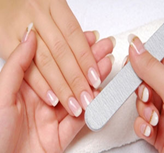 			           `				   Introductie								“Uw nagels zijn mooi roze van kleur mevrouw Kamphuis, dat is een goed teken. Maar ze zijn wel vrij dun. Scheuren ze ook snel in? Gebruikt u misschien vaak schoonmaakmiddelen zonder dat u handschoenen aan heeft?’
Als schoonheidsspecialist moet je aandoeningen kunnen herkennen, iets weten over mogelijke oorzaken en weten wat je moet doen als ze zich voordoen. Goede voorlichting daarover kunnen geven aan de cliënt is belangrijk.Wat ga je doen?Deze opdracht voer je individueel uit. Je zoekt afbeeldingen van de meest voorkomende nagelafwijkingen. Bij elke afbeelding omschrijf je hoe je de aandoening herkent, hoe je er als schoonheidsspecialist mee moet omgaan/hygiënisch werken en wat je de cliënt kunt adviseren.
Bepaal zelf in welke vorm je dit overzicht inlevert: als artikel voor in een vakblad, als voorlichtingsfolder die onder collega’s verspreid kan worden, etc. Hoe pak je het aan?Bepaal je aanpak (wijze van onderzoeken, informatie verzamelen en verwerken, vorm kiezen van het overzicht). Onderzoek wat belangrijke, veel voorkomende nagelafwijkingen zijn (zie Wiki). Verzamel alle informatie, afbeeldingen, etc. Werk je document uit en lever het in via de mail van de docent.Hulpmiddelen en bronnenGebruik meerdere informatiebronnen. Denk daarbij aan: collega’s, docenten, begeleiders, internet, vakbladen, Beauty Level, medische handboeken, code van de schoonheidsspecialiste etc.
Je kunt ook zelf foto’s maken van sommige aandoeningen/afwijkingen.ProductenEen overzicht van minimaal 6 nagelafwijkingen aan handen.CriteriaJe hebt de veel voorkomende nagelafwijkingen duidelijk in beeld gebracht en beschrevenJe hebt de oorzaken van de afwijkingen beschreven Je hebt de wel en niet te behandelen afwijkingen geordend Je hebt de manier van behandelen/ het te geven advies omschreven ConclusieNa het uitvoeren van deze opdracht kun je nagelafwijkingen herkennen. Je hebt kennis van het ontstaan en je weet of je ze wel of niet mag/kunt behandelen. Je weet bij te behandelen afwijkingen hoe je ze moet behandelen. Je kunt de cliënt de juiste informatie en advies over de aandoening geven. Je kunt je inzetten voor een gemeenschappelijk resultaat en kunt hygiënisch werken.